Conservatory HOA Bingo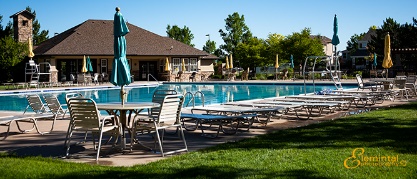 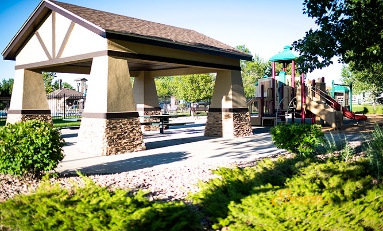 2021Find someone who. . .Conservatory HOA Bingo2021Find someone who. . .Conservatory HOA Bingo2021Find someone who. . .Conservatory HOA Bingo2021Find someone who. . .Conservatory HOA Bingo2021Find someone who. . .BINGOHas been on TV newsHas read more than 10 books this yearGrew up on a farmHas visited a city park in the last yearServed in the militaryWalks the neighborhood trailsHas been in a bandOwns an exotic petHas someone famous in their familyWho?Was born in AuroraHas met someone famousWho?Who works from home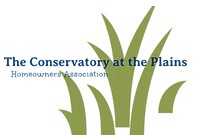 Has attended an HOA board meeting – everHas been married for more than 25 years to the same personSpeaks more than 2 languagesSings in a choirHas been in the mountains recentlyPracticed a martial artHas lived outside the USHas never flown in a planeHas lived in The Conservatory less than 5 yearsWill share a joke with youHas visited the Plains Conservation CenterHas a tattooFind someone who meets the description in the box and fill in their name. Speed is not important. Take the time to ask them more details about the topic. Try to use only one block per person (so you will meet more people).Find someone who meets the description in the box and fill in their name. Speed is not important. Take the time to ask them more details about the topic. Try to use only one block per person (so you will meet more people).Find someone who meets the description in the box and fill in their name. Speed is not important. Take the time to ask them more details about the topic. Try to use only one block per person (so you will meet more people).Find someone who meets the description in the box and fill in their name. Speed is not important. Take the time to ask them more details about the topic. Try to use only one block per person (so you will meet more people).Find someone who meets the description in the box and fill in their name. Speed is not important. Take the time to ask them more details about the topic. Try to use only one block per person (so you will meet more people).